Серия ОТ №21771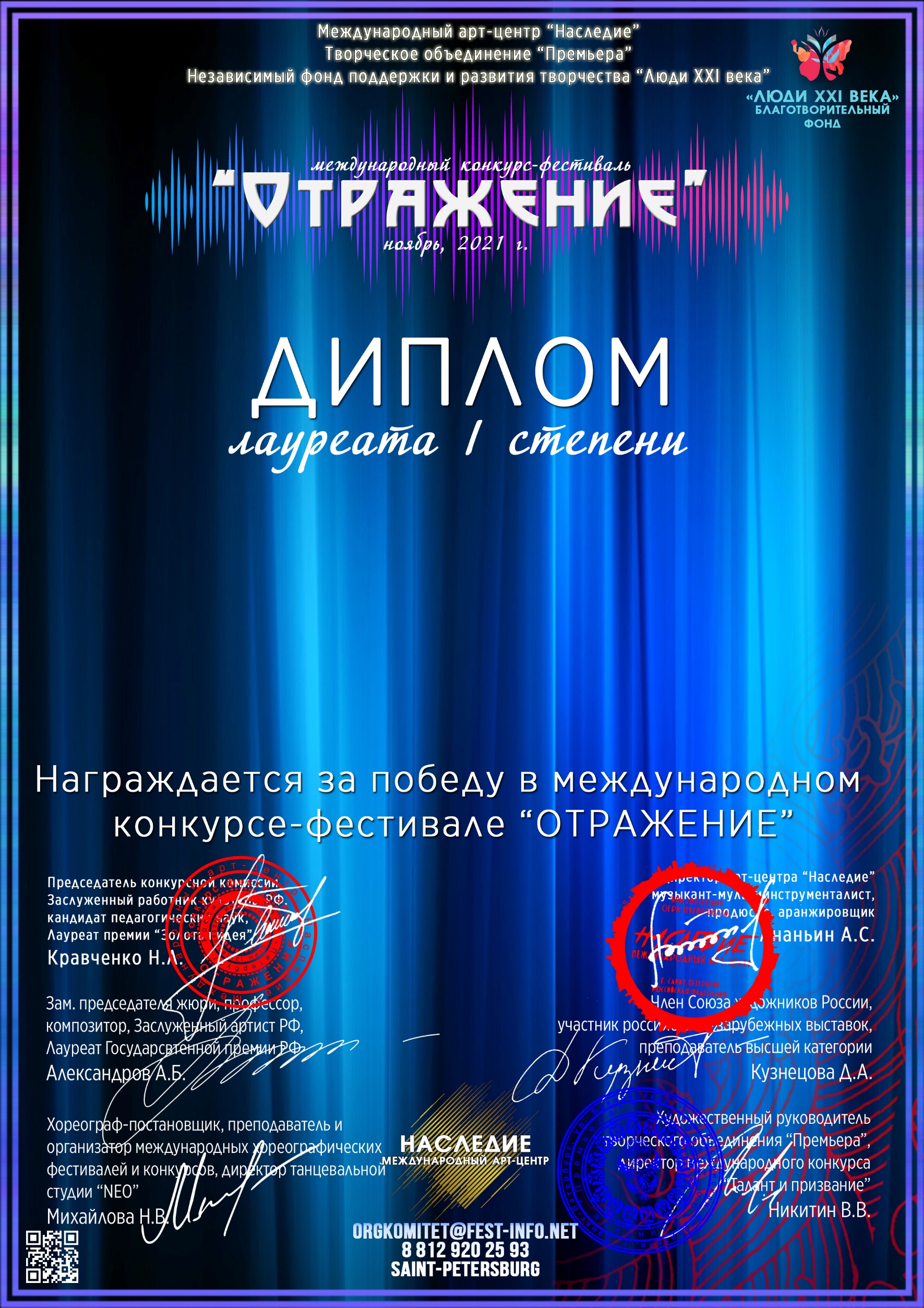 Белая Марина Олеговна(МБУК «ЦКС ДСО» Клуб с. Возрождение, Краснодарский край, город - курорт Геленджик, село Возрождение) Руководитель/преподаватель: , , Номинация: Изобразительное искусство; категория: от 26-ти летКонкурсная работа: «Рюдзин Дракон морской стихии»